iDREAM EDUCATIONAL SERVICES, INCORPORATED  One Week Only: Summer Camp Begins on July 18, 2022 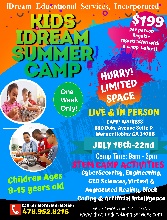 Summer Camp Ends on July 22, 2022 Kids iDream Summer Camp 2022 blends technology learning with fun summer camp activities to create a well-rounded summer camp experience. Our annual summer camp will be held for one week only this summer with different topics. Each camper will have a T-shirt along with a toolkit. The camp will have live instructors who will teach daily (Monday-Friday) with hands on knowledge. The students will learn how to use the block coding approach and engineer techniques with specific actions. Our professional staff, knowledgeable instructors, and volunteers have a fun-filled curriculum for eager and energetic students who are excited about learning and participating in engaging activities.  The camp will consist of Block Coding and I.D.E. (Integrated Development Environment) Cybersecurity, Geosciences, Engineering, Artificial Intelligence, and Virtual & Augmented Reality which will begin on July 18-22, 2022, from Monday through Friday (cost is $199). Please take advantage of the special discounted savings. The contact person for the registration is Dr. Shawna Early. The contact information is (478) 335-1344 or (478) 953-8216. The office email address is idreamtechnologies828@gmail.com regarding questions for this process. Registration time is now open for all students to enroll from ages 8-15 (boys and girls). Students will have access to additional office hours for tutorial assistance from Monday through Friday the week of the camp.    Week One: The instructor will teach students the fundamentals of how-to code using creativity and game development. The instructor will show students the importance coding and how-to code using a block-based visual programming language. Then the course will introduce the integrated development environment (IDE) approach that consolidates basic tools required to write and test software using a toolkit. All toolkits are included in the price. The instructor teaches with online programs with AI, visual coding, and machine learning by incorporating competitive challenges where students will be tasked with specific actions. All toolkits are included in the price. Week One Schedule: Start Date: July 18, 2022  End Date: July 22, 2022 Daily Start Times:  9am to 2pm Address Location: 820 Duke Avenue, Suite D., Warner Robins, Georgia 31088Additional Tutoring Assistance: Students can register for session with a live instructor for (1hr) using Zoom with one additional hour for special assistance from Monday-Friday. Online Registration Form Week One Cost: $199 (Includes Camp T-shirt with toolkit) *Special Savings for Two Children Campers Discount* Cost: $299 		Female                Male Name (Child)_________________________________________________ Age                 as of 06/01/2022Parent or Legal Guardian Name   __________________________________________________________ Address:  _____________________________________________________________________________ City/State/Zip:   ________________________________________________________________________ Phone Number:                            _______E-mail Address:  ______________________________________________ Registration Payment Process PAYMENT: The camp fee is only $199 per child for the one week only. Our special discounts consist of two children (which are two campers) for the special savings of $299 with iDream Educational Services, Inc. The Registration form and payment guarantees your child’s placement in the camp. Your child is not considered registered until the Registration Form is received along with the camp fee payment, which must be paid in full for the week of the camp start date July 18, 2022. REGISTRATION: To register, complete the Registration Form and make your electronic payment online with Visa, MasterCard or Web check by visiting our PayPal link; select the PAY NOW option. Only electronic payments can be made to iDream Educational Services, Incorporated. No registration forms will be accepted without proof of payment. Only a complete online registration form and payment, makes your child eligible for camp placement. You can register online NOW!!!  DONATIONS: iDream Educational Services, Inc. is a nonprofit organization with a 501C3 exemption status. Tax deductible. Your organization or business can also donate or sponsor a child for the summer. REFUND POLICY: No refund will be issued after a child has attended camp for the first day of class; no partial refunds will be given for classes missed. Full refunds for cancellations less than 24 hours before the summer camp begins and all notifications have been made by phone prior to camp start date (week one) July 18, 2022. No refunds will be given for cancellations after 4 p.m. on the Monday, July 18, 2022, after the camp’s start date. No exceptions!  WAIVER: In consideration for allowing me to participate in this virtual summer camp hosted by iDream Educational Services, Inc., I (and my parent(s) or my legal guardian, if under the age of 18), hereby waive and release iDream Educational Services, Inc., or any persons from any and all claims or damages arising out of my participation in this virtual summer camp. (If under 18, parent(s) or legal guardian must sign below)  Signature  	  	  	  	  	  	  	___Date:  	  	  	  	  	__       Total Amount Enclosed:   $                          +    Additional donations:   $                    = Total:   $ 